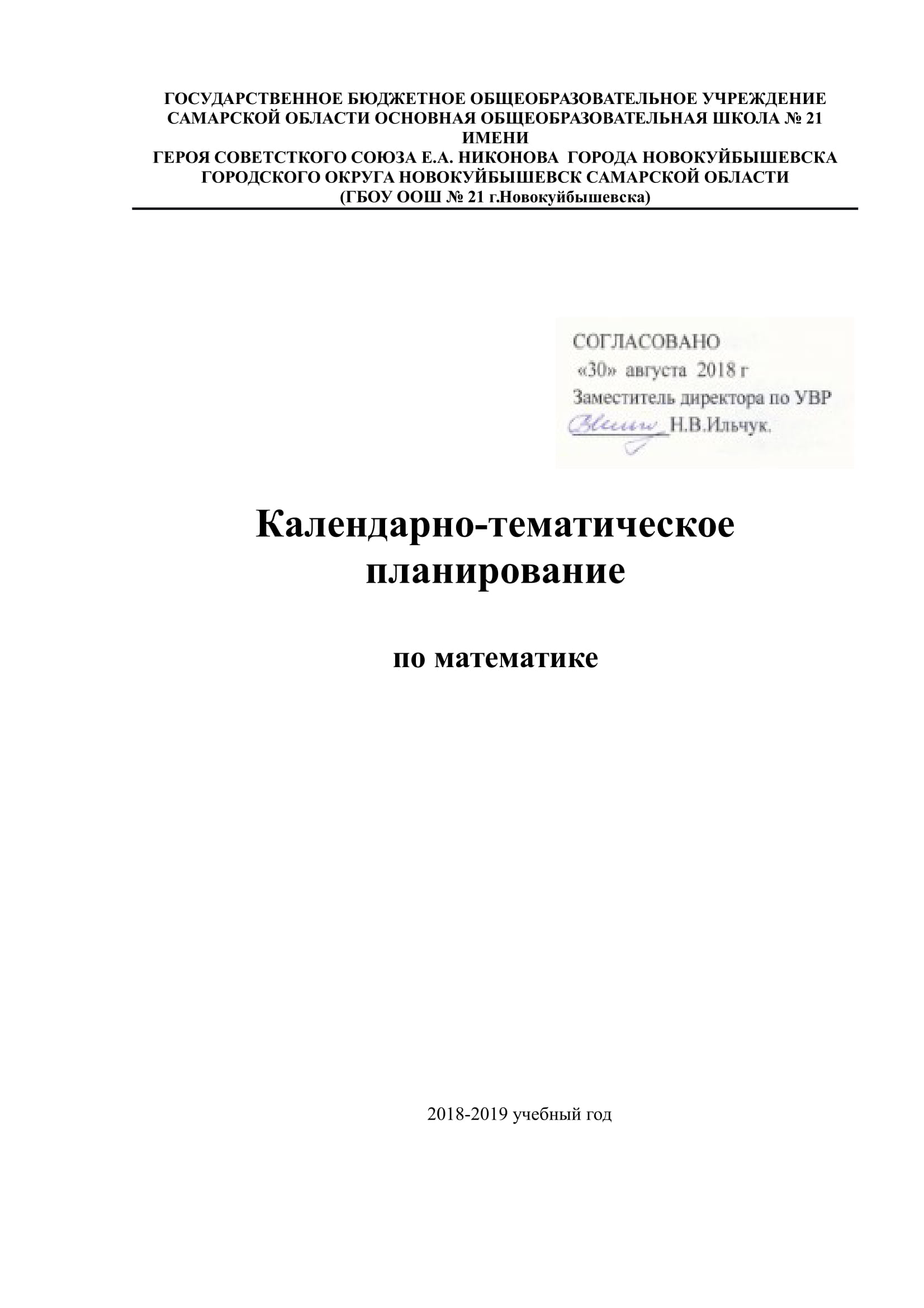 ТЕМАТИЧЕСКОЕ ПЛАНИРОВАНИЕпо алгебреУЧИТЕЛЯ МАТЕМАТИКИАнисимовой Н.Ю.ГБОУ ООШ №21НОВОКУЙБЫШЕВСКАНА 2018-2019 УЧЕБНЫЙ ГОДКлассы: 8 «А», «Б»Программа:Математика. 5-6 классы. Алгебра. 7-9 классы. Алгебра и начала математического анализа. 10-11 классы / авт.-сост.И.И.Зубарева, А.Г.Мордкович. -3-е изд., стер. – М.: Мнемозина, 2011.-63 с.Учебник: Мордкович А.Г. и др. Алгебра. 8 кл.: В двух частях. Ч.1: Учебник для общеобразовательных учреждений. – 14-ое изд. – М.:Мнемозина, 2011.Ч.2:Задачник для общеобразовательных учреждений. – 14-ое изд. – М.: Мнемозина, 2011.Ч.2:Учебные пособия: Дидактические материалы по алгебре для 8 класса/ Ю.Н. Макарычев, Н.Г. Миндюк. Л.М. Короткова – 2-е изд. – М.: 1997.Дидактические материалы. Алгебра 8. А.П. Ершов, В.В. Голобородько и др. «Илекса». Москва. 2010.Методические пособия: Поурочные разработки по алгебре к УМК А.Г. Мордковича (М.: Мнемозина); 8 класс. – М.: ВАКО, 2010.КОЛИЧЕСТВО ЧАСОВ	1 ТРИМЕСТР	2 ТРИМЕСТР	3 ТРИМЕСТР	КОЛИЧЕСТВО ЧАСОВКАЛЕНДАРНО-ТЕМАТИЧЕСКОЕ ПЛАНИРОВАНИЕУРОКОВ АЛГЕБРЫ В 8 КЛАССЕВИДЫ ИТОГОВЫХ РАБОТУЧАЩИЙСЯ ДОЛЖЕН УМЕТЬсоставлять буквенные выражения и формулы по условиям задач; осуществлять в выражениях и формулах числовые подстановки и выполнять соответствующие вычисления, осуществлять подстановку одного выражения в другое; выражать из формул одну переменную через остальные;2.выполнять основные действия со степенями с натуральными показателями, с многочленами; выполнять разложение многочленов на множители; выполнять тождественные преобразования выражений;применять свойства арифметических квадратных корней для вычисления значений числовых выражений;4.решать текстовые задачи алгебраическим методом, интерпретировать полученный результат, проводить отбор решений, исходя из формулировки задачи;решать линейные и квадратные неравенства с одной переменной;6.определять координаты точки плоскости, строить точки с заданными координатами;7.находить значения функции, заданной формулой, таблицей, графиком по ее аргументу; находить значение аргумента по значению функции, заданной графиком или таблицей;8.определять свойства функции по ее графику;9.описывать свойства изученных функций, строить их графики;10.использовать приобретенные знания и умения в практической деятельности и повседневной жизни для:11.выполнения расчетов по формулам, для составления формул, выражающих зависимости между реальными величинами; для нахождения нужной формулы в справочных материалах;12.моделирования практических ситуаций и исследовании построенных моделей с использованием аппарата алгебры;13.описания зависимостей между физическими величинами соответствующими формулами, при исследовании несложных практических ситуаций;14.интерпретации графиков реальных зависимостей между величинРассмотреноПринятоУТВЕРЖДЕНОНа  заседании МСНа  заседанииПротокол №___ от 28.08.2018 гПедагогического совета«30» августа 2016 гРуководитель МСПротокол №___ от 30.08.2016 г___________ Н.В.ИльчукПредседатель___________ Ильчук Н. В.Директор ГБОУ ООШ № 21_________ О.Ю.КостюхинВ НЕДЕЛЮЗА ГОД4394849136КалендарТема урокаКол-ВидыИспользованиеные срокивоконтроляПК по темамные срокивоконтроляили разделамчасовили разделамчасов1 ТРИМЕСТРСЕНТЯБРЬОсновные понятия.1Основное свойство алгебраической дроби.2Самостоят.1 неделяработа1.09-4.092 неделяОсновное свойство алгебраической дроби.27.09-11.09Сложение и вычитание алгебраических дробей с2Презентация7.09-11.09одинаковыми знаменателями.урока.одинаковыми знаменателями.урока.3 неделяСложение и вычитание алгебраических дробей с1одинаковыми знаменателями.Самостоят.14.09-18.09Сложение и вычитание алгебраических дробей с3работаразными знаменателями.4 неделяСложение и вычитание алгебраических дробей с2Самостоят.разными знаменателями.работа21.09-25.09Контрольная работа №1.1Умножение и деление алгебраических дробей.1Возведение алгебраической дроби в степень.ОКТЯБРЬУмножение и деление алгебраических дробей.3Самостоят.Презентация1 неделяВозведение алгебраической дроби в степень.работа(объяснение нового28.09-2.10материала)Преобразование рациональных выражений.13 неделяПреобразование рациональных выражений.2Первые представления о решении рациональных212.10-16.10уравнений.4 неделяПервые представления о решении рациональных1Презентацияуравнений.(объяснение нового19.10-23.10материала)Степень с отрицательным показателем.2Контрольная работа №2.15 неделяРациональные числа.2Понятие квадратного корня из неотрицательного226.10-30.10числа.НОЯБРЬПонятие квадратного корня из неотрицательного21 неделячисла.Иррациональные числа.22.11-6.112 неделяМножество действительных чисел.2Презентация(объяснение нового9.11-13.11материала)Функция у=х, ее свойства и график.2Работа учеников на ПКИтого за 1 триметрИтого за 1 триметр39II ТРИМЕСТРII ТРИМЕСТР4 неделяФункция у=х, ее свойства и график.1Самостоят.работа23.11-27.11Свойства квадратных корней.3ДЕКАБРЬПреобразование выражений, содержащих41 неделяоперацию извлечения квадратного корня.30.11-4.122 неделяПреобразование выражений, содержащих1Самостоят.операцию извлечения квадратного корня.работа7.12-11.12Контрольная работа №3.1Модуль действительного числа.2Презентация(объяснение новогоматериала)3 неделяМодуль действительного числа.2Функция у=х^2, ее свойства и график.214.12-18.124 неделяФункция у=х^2, ее свойства и график.2Функция у=к/х, ее свойства и график.2Презентация21.12-25.12(объяснение новогоматериала)5 неделяФункция у=к/х, ее свойства и график.2Контрольная работа №4.128.12-31.12Как построить график функции у=(х+l), если1Презентацияизвестен график функции у=f(х).(объяснение новогоматериала)ЯНВАРЬКак построить график функции у=(х+l), если2Самост. работа3 неделяизвестен график функции у=f(х).Как построить график функции у=(х)+m, если2Презентация11.01-15.01известен график функции у=f(х).(объяснение новогоматериала)4 неделяКак построить график функции у=(х)+m, если3Самост. работаизвестен график функции у=f(х).18.01-22.01Квадратичная функция, ее свойства и график.15 неделяКвадратичная функция, ее свойства и график.3Самост. работаГрафическое решение квадратных уравнений.1Самост. работаРабота учащихся на ПК25.01-29.01ФЕВРАЛЬГрафическое решение квадратных уравнений.11неделяКонтрольная работа №5.11.02-5.02Основные понятия.22неделяФормулы корней квадратного уравнения.3Зачет8.02-12.02Рациональные уравнения.1Рациональные уравнения.3Работа учащихся на ПК3 неделяКонтрольная работа №6.115.02-19.02Итого за 2 триместрИтого за 2 триместр48III ТРИМЕСТРIII ТРИМЕСТРМАРТРациональные уравнения как математические4Самост. работа1 неделямодели реальных ситуаций.29.02-4.032 неделяЕще одна формула корней квадратного уравнения.2Самост. работаРабота учащихся на ПКТеорема Виета.27.03-11.033 неделяТеорема Виета.1Зачет14.03-18.03Контрольная работа №7.1Иррациональные уравнения.2Иррациональные уравнения.2Самост. работа.4 неделяСвойства числовых неравенств.221.03-25.04Свойства числовых неравенств.2Самост. работаАПРЕЛЬ1неделяИсследование функции на монотонность.228.03-1.042 неделяИсследование функции на монотонность.14.04-8.044.04-8.04Решение линейных неравенств.34 неделяРешение квадратных неравенств.4Зачет.18.04- 22.04Контрольная работа №8.1Самост. работа5 неделяПриближенные значения действительных чисел.2Презентация25.04-29.05(объяснение новогоСтандартный вид положительного числа.1материала)МАЙСтандартный вид положительного числа.21 неделяИтоговое повторение.22.05-6.052 неделяИтоговое повторение.49.05-13.053 неделяИтоговое повторение.4Тест.16.05-20.054 неделяИтоговое повторение.423.05-27.055 неделяИтоговое повторение.130.05Итого за 3 триместр491 ТРИМЕСТР2 ТРИМЕСТР3 ТРИМЕСТРГОДТестовая работа поТестовая работа поТестовая работа поТест по изученным за годизученным за 1-ый триместризученным за 2-ой триместризученным за 3-ий триместртемамтемам.темам.темам.